Турнир «Кубок Волги» по футболу 2021 года среди юношей 2009 г.р.26 апреля - 01 мая, ст. «МЦ Волга», г.КазаньПредварительный этап      Группа А     Группа В      Команды, занявшие 1,2,3 места в группах, с «золотыми» очками выходят в следующий этап «За 1-6 места» и играют с командами из другой группыКоманды, занявшие 4,5 места в группах, выходят в следующий этап «За 7-10 места» и играют в круг «каждый с каждым»Календарь игр26 апреля. Понедельник.27 апреля. Вторник.28 апреля. Среда.Финальные этапГруппа За 1-6 места            Группа За 7-10 места29 апреля. Четверг.30 апреля. Пятница.01 мая. Суббота.№Команда12345ВНПМячиОМ1АКАДЕМИЯ ФУТБОЛА КРЫМАЕвпатория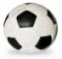 2:08:02:14:140016 - 21212ТАСМАКазань0:20:01:21:10222 - 5243ЛИДЕР-2Тюмень 0:80:00:10:40130 - 13154ЮТЕКСВладимир1:22:11:02:03016 - 3925СТРЕЛАКазань1:41:14:00:21126 - 743№Команда12345ВНПМячиОМ1АКАДЕМИЯ ФУТБОЛА КРЫМА-2Евпатория 0:20:10:14:01034 - 4342РУБИНКазань2:02:40:113:020217 - 5633ЛИДЕРТюмень1:04:21:16:031011 - 31014СМЕНАСамара1:01:01:14:03107 - 11025ЭЛЬБРУСКазань0:40:130:60:40040 - 2705Группа АГруппа В14:00 СТРЕЛА – ТАСМА15:15 ЮТЕКС - АК.ФУТБОЛА16:30 ЛИДЕР-2 – СТРЕЛА14:00 РУБИН – ЛИДЕР15:15 ЭЛЬБРУС – СМЕНА 16:30 ЛИДЕР – АК.ФУТБОЛА-209:00 АК.ФУТБОЛА – СТРЕЛА10:15 ТАСМА – ЮТЕКС11:30 АК.ФУТБОЛА – ТАСМА12:45 ЮТЕКС – ЛИДЕР-209:00 СМЕНА - ЛИДЕР10:15 АК.ФУТБОЛА-2 – РУБИН11:15 РУБИН – СМЕНА 12:45 АК.ФУТБОЛА-2 – ЭЛЬБРУС09:00 ЛИДЕР-2 - АК.ФУТБОЛА10:15 СТРЕЛА - ЮТЕКС11:30 ТАСМА – ЛИДЕР-2 09:00 ЛИДЕР – ЭЛЬБРУС10:15 СМЕНА – АК.ФУТБОЛА-2	11:30 ЭЛЬБРУС – РУБИН	№Команда123456ВНПМячиОМ1АКАДЕМИЯ ФУТБОЛА КРЫМАЕвпатория2:14:11:02ЮТЕКСВладимир1:22:00:33СТРЕЛАКазань1:40:20:34ЛИДЕРТюмень3:01:14:25СМЕНАСамара0:11:11:06РУБИНКазань3:02:40:1№Команда1234ВНПМячиОМ1ТАСМАКазань6:02ЛИДЕР-2Тюмень0:63АКАДЕМИЯ ФУТБОЛА КРЫМА-2Евпатория1:14ЭЛЬБРУСКазань1:1За 1-6 местаЗа 7-10 места09:00 СМЕНА – АК.ФУТБОЛА10:15 ЮТЕКС - РУБИН11:30 СТРЕЛА – ЛИДЕР09:00 АК.ФУТБОЛА-2 - ЭЛЬБРУС10:15 ЛИДЕР-2 – ТАСМАЗа 1-6 местаЗа 7-10 места09:00 СМЕНА – ЮТЕКС10:15 СТРЕЛА - РУБИН11:30 АК.ФУТБОЛА – ЛИДЕР09:00 ТАСМА – АК.ФУТБОЛА-210:15 ЛИДЕР-2 - ЭЛЬБРУСЗа 1-6 местаЗа 7-10 места09:00 СТРЕЛА – СМЕНА10:15 РУБИН – АК.ФУТБОЛА11:30 ЛИДЕР – ЮТЕКС09:00 ЭЛЬБРУС - ТАСМА10:15 АК.ФУТБОЛА-2 – ЛИДЕР-2